ASSUMPTION OF THE VIRGIN MARY UKRAINIAN ORTHODOX CHURCHECUMENICAL PATRIARCHATE OF CONSTANTINOPLE AND NEW ROME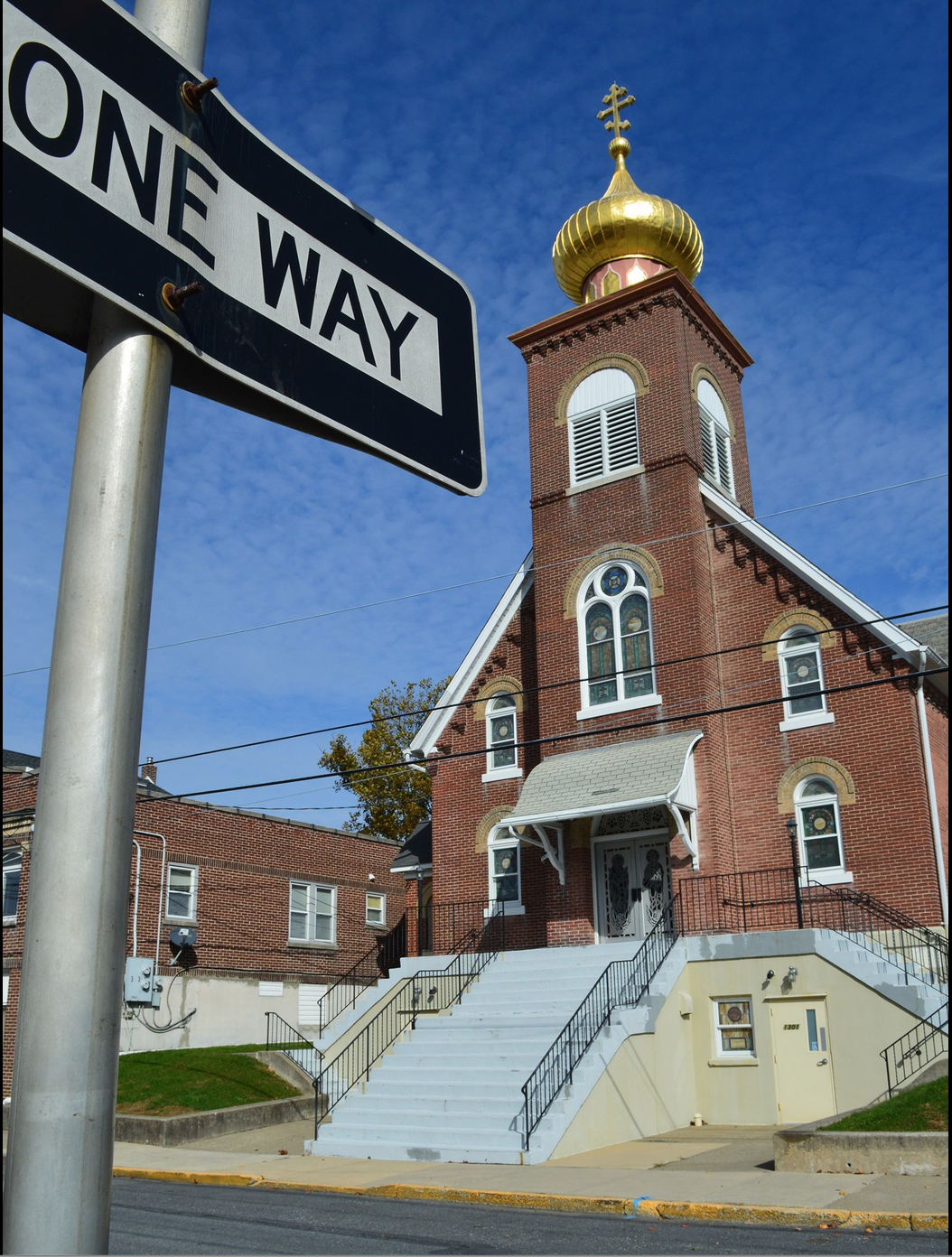 1301 Newport Avenue, Northampton, Pennsylvania 18067Rev. Fr. Oleg Kravchenko, RectorProtodeacon Mikhail Sawarynski, AttachedWebsites:	holyassumption.org and ukrainianorthodoxchurchusa.orgFacebook:	Assumption of the Virgin Mary Ukrainian Orthodox ChurchYouTube:	AVM UOC ChurchContacts:	Fr. Oleg Kravchenko - (484) 834-7261; olegkravchenko2212@gmail.comProtodeacon Mikhail – (H) (610) 262-3876); pravoslavni@rcn.comOffice – (610) 262-2882; avmuoc@gmail.comWebmaster, John Hnatow – john.hnatow@gmail.comClick HERE for Prayer in Time of Corona VirusTune in to our news, announcements, and online Facebook Livestream Liturgies HERE!Sun. 30 Jan.	32nd  SUNDAY AFTER PENTECOST. Tone 7. Ven. ANTHONY the Great (356). ANTHONY, Abbot of Dymsk (1224). ANTHONY of Chernoezersk.Epistles: 1 Timothy 1:15-17   & 	Hebrews 13: 17-21                          Gospels: Luke 18: 35-43        & 	Luke 6: 17-23                  THE ANNUAL PARISH MEETINGGlory to Jesus Christ! 	Glory Forever!Liturgical Meneion & Scripture Readings Mon. 31 Jan.	St. Athanasius the Great (373) and St. Cyril (444).Jas. 2:14-26	Mk. 10:46-52Tue. 01 Feb.	St. Macarius the Great of Egypt (390). Jas. 3:1-10	Mk. 11:11-23Wed. 02 Feb.	Venn. Laurence the Recluse (13th-l4th c.).Jas. 3:11-4:6	Mk. 11:23-26Thu. 03 Feb.	Ven. Maximus the Confessor (662). Ven. Maximus the Greek (1556).Jas. 4:7-5:9	Mk. 11:27-33Fri. 04 Feb.	Martyr Anastasius the Deacon of the Kyiv Caves (12th c.).1 Pet. 1:1-2, 10-12 - 2:7-10	Mk. 12:1-12Sat. 05 Feb.	Commemoration of the Sixth Ecumenical Council (680-681).1 Thess. 5:14-23	Lk. 17:3-105:00 PM	Great Vespers. Examination of Conscience. Confessions.Sun. 06 Feb.	9:00 AM	Divine Liturgy.  PROPERS FOR THE LITURGY ST. JOHN CHRYSOSTOMTropar of the Resurrection, Tone 7By Your Cross, You destroyed Death. To the Thief, You opened Paradise. For the Myrrh-bearers, You changed weeping into joy. Christ God You commanded Your disciples to proclaim that You are risen, granting the world great mercy.Tropar of the Dormition of the Mother of God, Tone 1In giving birth, you preserved our virginity. In falling asleep, you did not forsake the world, Birth-Giver of God. You were translated to Life, Mother of Life, and through your prayers you deliver our souls from death.Tropar of St. Anthony the Great, Tone 4You imitated the ways of zealous Elijah and followed the straight path of John the Baptist. You became a desert dweller and strengthened the world by your prayers, Father Anthony. Intercede with Christ God that our souls may be saved.Kondak of the Resurrection, Tone 7The dominion of death can no longer hold humanity captive, for Christ, descended shattering and destroying its power. Hell is bound while the prophets rejoice with one voice. The Savior has come to those in faith, saying: “Enter, you faithful, into the Resurrection.” Glory to the Father and to the Son and to the Holy Spirit.Kondak to St. Anthony, Tone 2You rejected the tumults of this life and lived a life of stillness, emulating the Baptist in every way, most righteous one. Therefore, we honor you with him, Father Anthony, the foundation of the Fathers.      Now and ever and to the ages of ages. Amen.Kondak of the Dormition, Tone 2Neither the tomb nor death had power over the Birth-Giver of God, she is ever watchful in her prayers, and in her intercession lies unfailing hope, for as the Mother of Life, she has been translated to Life, by the One Who dwelt within her ever virginal womb.Prokimen of the Resurrection, Tone 7. The Lord shall give strength to His people. The Lord shall bless His people with peace.Verse: Bring to the Lord, you sons of God, bring young rams to the Lord. Prokimen to St. Anthony, Tone 7.Precious in the sight of the Lord is the death of His saints.                                                                                       Epistles: 1 Timothy  1: 15-17   & Hebrews 13: 17-21Alleluia Verses, Tone 7It is good to give thanks to the Lord, to sing praises in Your Name, O Most High.                                                                                                           Verse: To declare Your mercy in the morning and Your truth by night.Verse: Blessed is the man who fears the Lord. He shall greatly delight in His commandments.                                                                                                        Gospels: Luke 18:35-43 & Luke 6:17-23 Communion Hymn:  Praise the Lord from the heavens. Praise Him in the Highest. The Righteous shall be in everlasting remembrance; They shall not be afraid of any evil report. Alleluia (3X).THE ANNUAL PARISH MEETING will be held TODAY on Sunday, January 30, 2022, after Liturgy. Please pick up calendars and envelops downstairs in the hall.The senior UOL is collecting GLOVES, SCARVES AND HATS FOR THE FOOD BANK. Collection box is in the hall. Thank you.SUNDAY SCHOOL SCHEDULE: Mrs. Mary Ost (Preschool/ Elementary) Sundays 8:55-9:20 AM. Mrs. Karen Osmun (Secondary) Sundays at 8:45-9:15 AM. FOR THE FOOD BANK: We were assigned baby foods, but they also need cans of potatoes, tuna fish, canned meats, pasta, spaghetti sauce, mac & cheese.VARENYKY SCHEDULE:  February 3, 17. 300 dozen limit. We strongly need your help as a volunteer. Please call Helen: 610-261-4575.BIRTHDAYS:30 Jan…Stephen Burk, John Yost                                                                                   03 Feb…Reader Maximos (Meashock)                                                              05 Feb…George Alexander MNOHAYA LITA!   MANY YEARS!NECROLOGY: 30 Jan…Zachary Kuts ‘37                                                                                                                                                                                                                                                                                                                                                                                                                                                                                                             01 Feb…Michael Plotsko ’59, Stephen Kotoris ‘88                                          02 Feb…Maxim Lubianecky ’33, Jennifer Melton ‘88                                             03 Feb…Ostap Hewko ’28, Daniel Kereb ’97, Catherine Huzela ’10,     Fedir Parchomenko ‘0005 Feb…Anna Hewko ‘82                                                                                                         VICHNAYA PAMYAT! MEMORY ETERNAL!PRAYER FOR THE HEALTH & SALVATION OF THE AFFLICTED: Lubov Shevchuk, child Charlie, priest Vasyl Dovgan, Rosemarie Pypiuk, Kirk Swauger, Stephanie Donnelly, Nicholas Alexander, Danny Berro, Paulette Mecherly, Steve Sivulich, child Alexandria, Elizabeth Pastushenko, Philippe Chasseuil, Halyna Kucharchuk, Joan Molnar, Brandon and Stacy Snyder, Aaliyah Osmun, Ihor Broda, James Osmun, William Savitz, Vladimir Krasnopera, Brendan Phillips, Jessie Hnatow, Jessica Meashock, Adam Hewko, Andrew Thaxton, Susan Ferretti, Judy Albright, Rob Hewko, Daniel Kochenash, Christopher Mack, Norman Betrous, Justine Schubert.